Bubbles SetupUse one or two tables (The small trough can fit on a single table)  Clamp the tall ringstand to the table right next to the tray, use the "C" clamps to clamp the trough wooden supports to the table.  Stretch the monofilament line up to the test tube clamps near the top of the ringstand and attach it by wrapping it around the thumbscrew.  Fill the tray with soap solution about 1/2 or 3/4 way.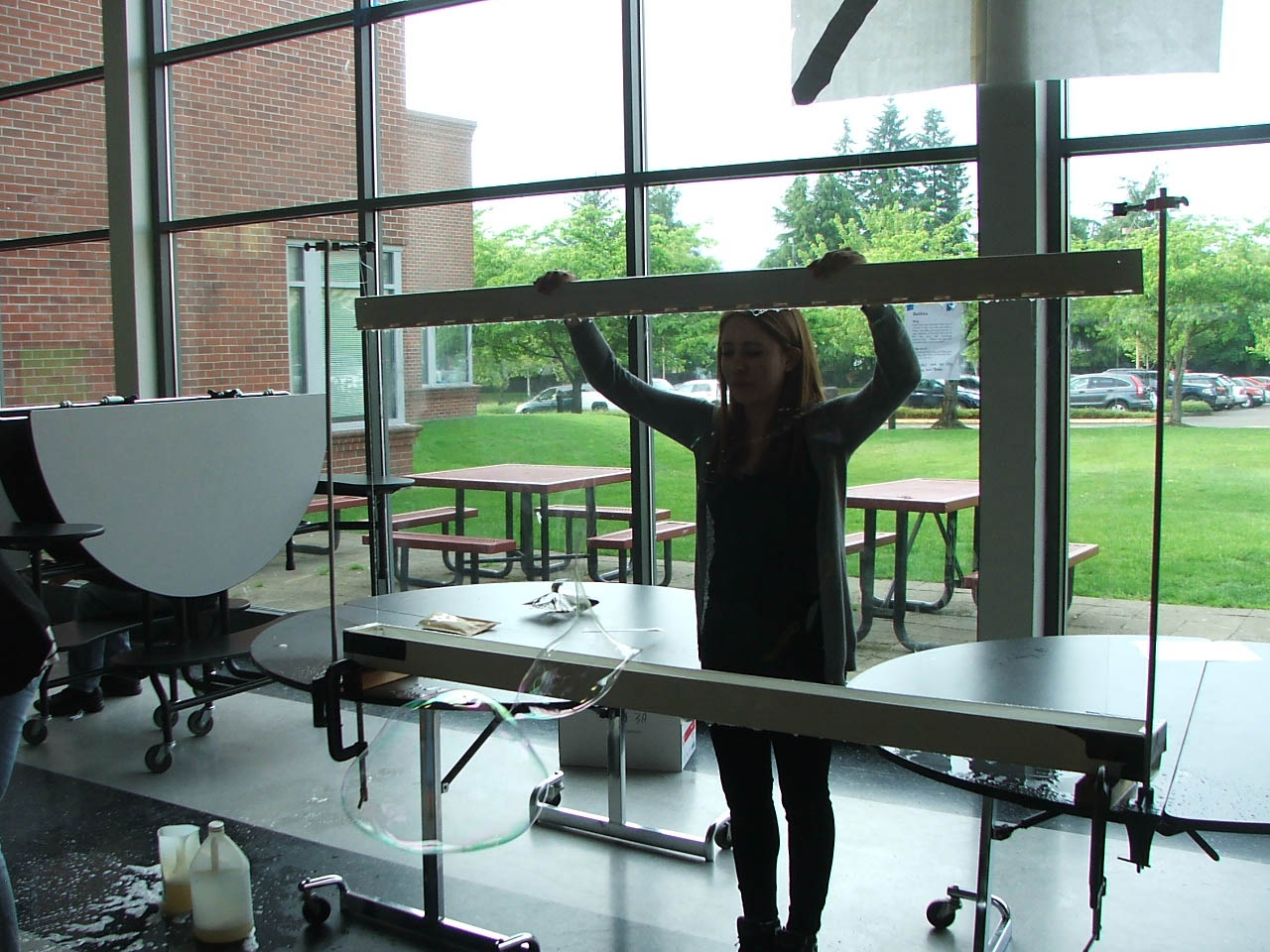 